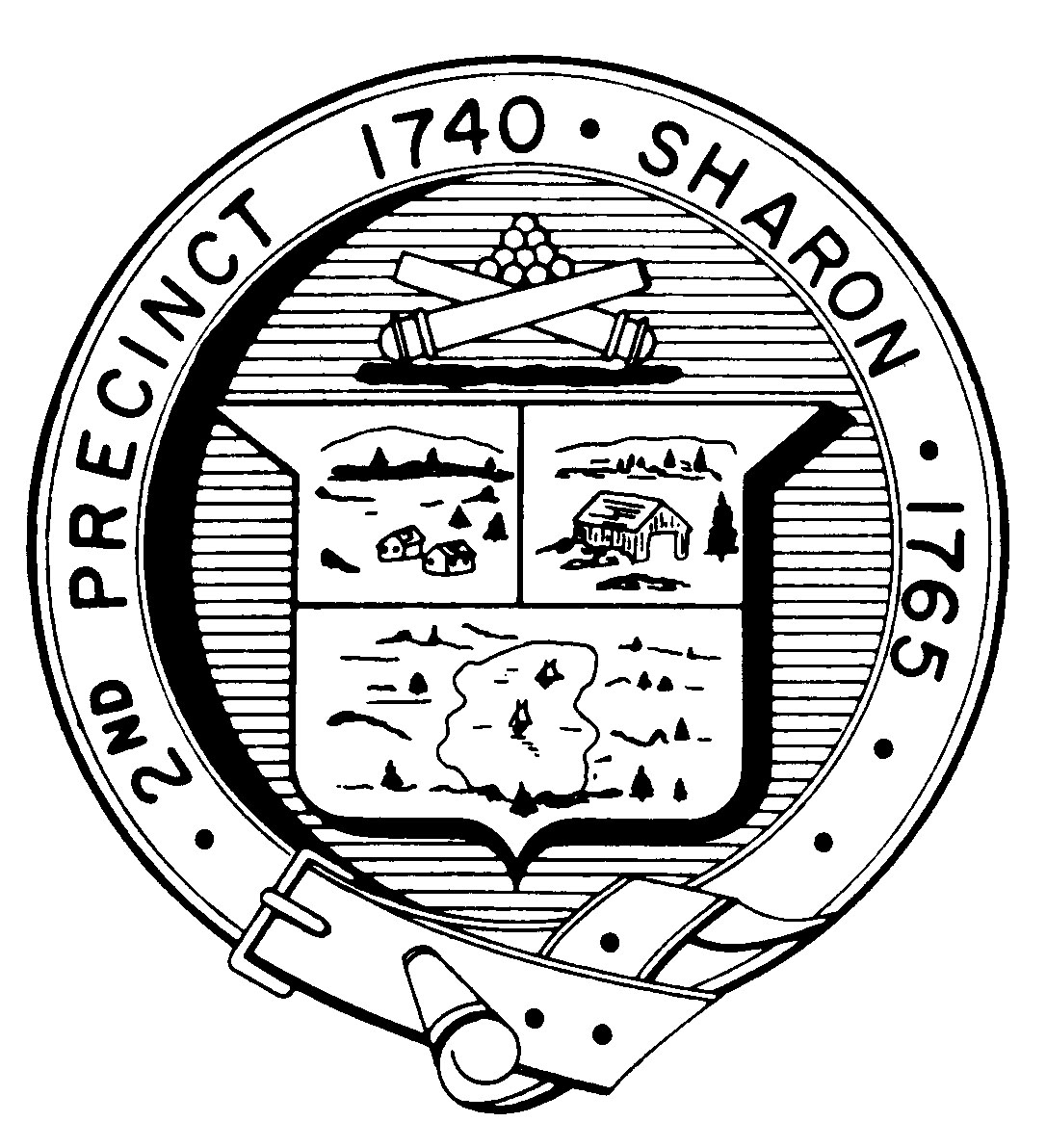 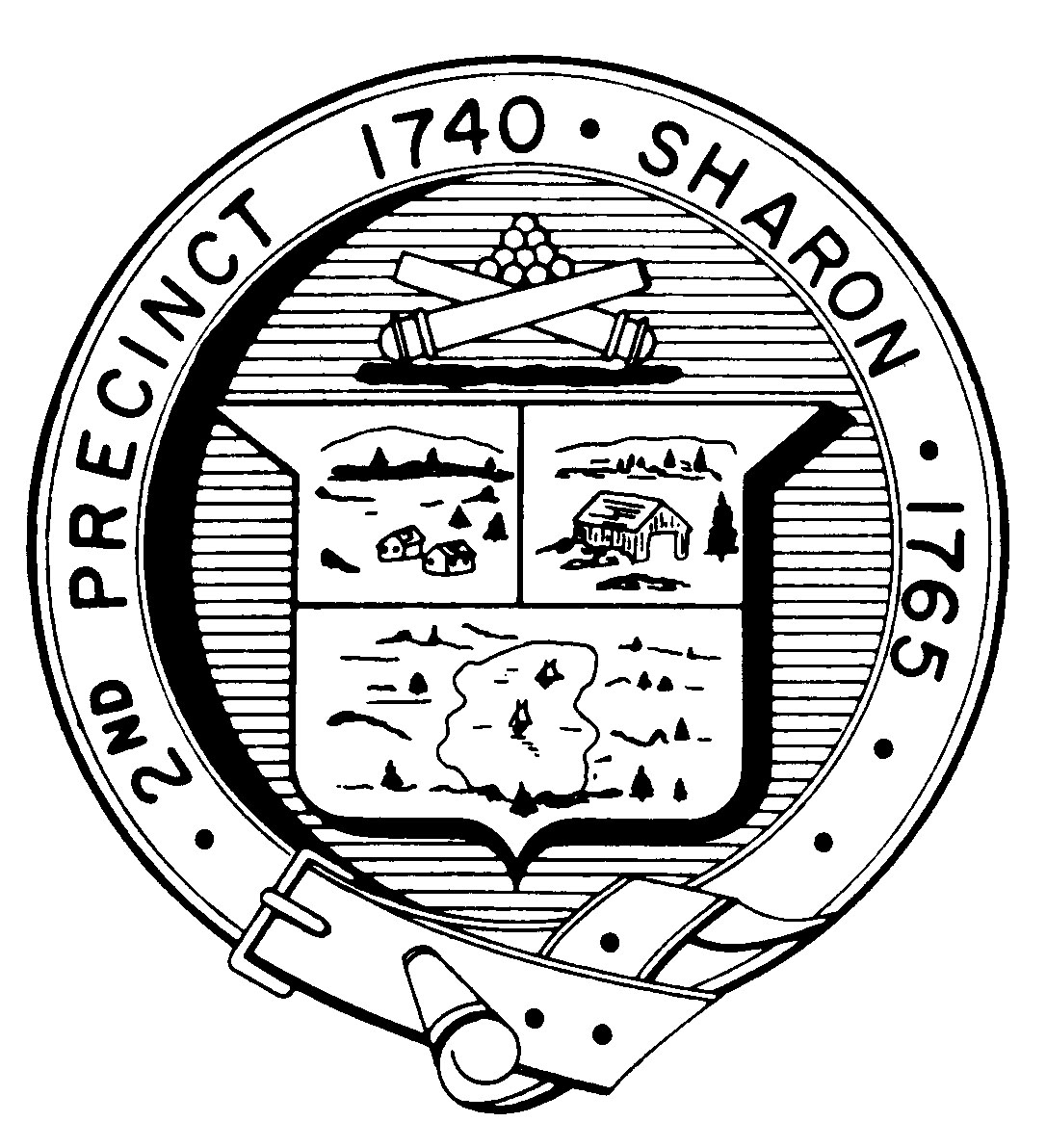 Sharon Board of Health Wednesday, May 26, 20217:00 P.M.**Important note** Sharon TV will likely broadcast virtual Board and Committee meetings on Sharon TV.  If you elect to enable your webcam, your image and background may be broadcast with or without sound.Note: If you plan to also use your computer to see participants and shared documents, do not use computer audio since it will create an echo with your computer speakers.AGENDA7:00 P.M -	Discussion: Septic Betterment Program (K. Davis)7:10 P.M -	Discussion: Local Cannabis Regulations 7:20 P.M -	 Discussion/Vote: OML Complaint7:30 P.M -	 Health Department ReportOther Business:  Approve Meeting Minutes: February, March, April, MayOnlineMeeting IDPasswordwww.zoom.us692-722-782402067https://us02web.zoom.us/j/6927227824?pwd=cVFzbHhvNUpmMHBXUnBmLzBEcmRJZz09https://us02web.zoom.us/j/6927227824?pwd=cVFzbHhvNUpmMHBXUnBmLzBEcmRJZz09https://us02web.zoom.us/j/6927227824?pwd=cVFzbHhvNUpmMHBXUnBmLzBEcmRJZz09BY PHONE1-312-626-67991-929-205-60991-253-215-87821-301-715-85921-346-248-77661-669-900-6833To mute or unmute yourself, Press *6To mute or unmute yourself, Press *6To mute or unmute yourself, Press *6